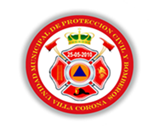 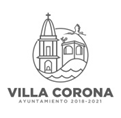 UNIDAD DE PROTECCION CIVIL Y BOMBEROSDE VILLA CORONA JALISCOACTIVIDADES DEL 01 AL 30 DE ABRIL 2020UNIDAD DE PROTECCION CIVIL Y BOMBEROSDE VILLA CORONA JALISCOACTIVIDADES DEL 01 AL 30 DE ABRIL 2020UNIDAD DE PROTECCION CIVIL Y BOMBEROSDE VILLA CORONA JALISCOACTIVIDADES DEL 01 AL 30 DE ABRIL 2020UNIDAD DE PROTECCION CIVIL Y BOMBEROSDE VILLA CORONA JALISCOACTIVIDADES DEL 01 AL 30 DE ABRIL 2020UNIDAD DE PROTECCION CIVIL Y BOMBEROSDE VILLA CORONA JALISCOACTIVIDADES DEL 01 AL 30 DE ABRIL 2020UNIDAD DE PROTECCION CIVIL Y BOMBEROSDE VILLA CORONA JALISCOACTIVIDADES DEL 01 AL 30 DE ABRIL 2020UNIDAD DE PROTECCION CIVIL Y BOMBEROSDE VILLA CORONA JALISCOACTIVIDADES DEL 01 AL 30 DE ABRIL 2020UNIDAD DE PROTECCION CIVIL Y BOMBEROSDE VILLA CORONA JALISCOACTIVIDADES DEL 01 AL 30 DE ABRIL 2020UNIDAD DE PROTECCION CIVIL Y BOMBEROSDE VILLA CORONA JALISCOACTIVIDADES DEL 01 AL 30 DE ABRIL 2020UNIDAD DE PROTECCION CIVIL Y BOMBEROSDE VILLA CORONA JALISCOACTIVIDADES DEL 01 AL 30 DE ABRIL 2020UNIDAD DE PROTECCION CIVIL Y BOMBEROSDE VILLA CORONA JALISCOACTIVIDADES DEL 01 AL 30 DE ABRIL 2020UNIDAD DE PROTECCION CIVIL Y BOMBEROSDE VILLA CORONA JALISCOACTIVIDADES DEL 01 AL 30 DE ABRIL 2020UNIDAD DE PROTECCION CIVIL Y BOMBEROSDE VILLA CORONA JALISCOACTIVIDADES DEL 01 AL 30 DE ABRIL 2020UNIDAD DE PROTECCION CIVIL Y BOMBEROSDE VILLA CORONA JALISCOACTIVIDADES DEL 01 AL 30 DE ABRIL 2020UNIDAD DE PROTECCION CIVIL Y BOMBEROSDE VILLA CORONA JALISCOACTIVIDADES DEL 01 AL 30 DE ABRIL 2020UNIDAD DE PROTECCION CIVIL Y BOMBEROSDE VILLA CORONA JALISCOACTIVIDADES DEL 01 AL 30 DE ABRIL 2020UNIDAD DE PROTECCION CIVIL Y BOMBEROSDE VILLA CORONA JALISCOACTIVIDADES DEL 01 AL 30 DE ABRIL 2020UNIDAD DE PROTECCION CIVIL Y BOMBEROSDE VILLA CORONA JALISCOACTIVIDADES DEL 01 AL 30 DE ABRIL 2020UNIDAD DE PROTECCION CIVIL Y BOMBEROSDE VILLA CORONA JALISCOACTIVIDADES DEL 01 AL 30 DE ABRIL 2020UNIDAD DE PROTECCION CIVIL Y BOMBEROSDE VILLA CORONA JALISCOACTIVIDADES DEL 01 AL 30 DE ABRIL 2020UNIDAD DE PROTECCION CIVIL Y BOMBEROSDE VILLA CORONA JALISCOACTIVIDADES DEL 01 AL 30 DE ABRIL 2020UNIDAD DE PROTECCION CIVIL Y BOMBEROSDE VILLA CORONA JALISCOACTIVIDADES DEL 01 AL 30 DE ABRIL 2020UNIDAD DE PROTECCION CIVIL Y BOMBEROSDE VILLA CORONA JALISCOACTIVIDADES DEL 01 AL 30 DE ABRIL 2020UNIDAD DE PROTECCION CIVIL Y BOMBEROSDE VILLA CORONA JALISCOACTIVIDADES DEL 01 AL 30 DE ABRIL 2020UNIDAD DE PROTECCION CIVIL Y BOMBEROSDE VILLA CORONA JALISCOACTIVIDADES DEL 01 AL 30 DE ABRIL 2020UNIDAD DE PROTECCION CIVIL Y BOMBEROSDE VILLA CORONA JALISCOACTIVIDADES DEL 01 AL 30 DE ABRIL 2020UNIDAD DE PROTECCION CIVIL Y BOMBEROSDE VILLA CORONA JALISCOACTIVIDADES DEL 01 AL 30 DE ABRIL 2020UNIDAD DE PROTECCION CIVIL Y BOMBEROSDE VILLA CORONA JALISCOACTIVIDADES DEL 01 AL 30 DE ABRIL 2020UNIDAD DE PROTECCION CIVIL Y BOMBEROSDE VILLA CORONA JALISCOACTIVIDADES DEL 01 AL 30 DE ABRIL 2020UNIDAD DE PROTECCION CIVIL Y BOMBEROSDE VILLA CORONA JALISCOACTIVIDADES DEL 01 AL 30 DE ABRIL 2020UNIDAD DE PROTECCION CIVIL Y BOMBEROSDE VILLA CORONA JALISCOACTIVIDADES DEL 01 AL 30 DE ABRIL 2020UNIDAD DE PROTECCION CIVIL Y BOMBEROSDE VILLA CORONA JALISCOACTIVIDADES DEL 01 AL 30 DE ABRIL 2020SERVICIOS123456789101112131415161718192021222324252627282930INSPECCIÓN////////////1//////////1//1///03PREVENCION21/4213 5322211213122123213 211258ANIMALES /2//242//1 /4//12111////1/213//28APOYOS/11/21/1/1/1////1////1////1///11CABLES EN RIESGO///////////////////////1//1///02CHOQUES.//1///////////////1///////////02VOLCADURA///////////////////11/////////02FALLAS MECANICAS//1/////////1////////1//1////105APOYO VIAL//////////////////////////////00ACCIDENTE/////////////////////////////00ÁRBOL CAÍDO//////////1////2//////////1///04FUGAS  DE GAS/////1/11/////////11///1//////06ATENCION PREHOSPITALARIA//////////////////////1//////01SANITARIO//////1///1///////////////////02INCENDIOS2/122/121111342534113/3/42323/57CAPACITACIONES////1///////////1/////////////02POSTE CAÍDO//////////////////////////////00DERRAPE//////////////////////////////00    PERSONA DESAPARECIDA1/////////////////////////////01                                                TOTAL  5      4       4      6      9      7       7      9       5      5       5      8     6       5      5     10     9       6      6       5      5      4       7     6       6       7     10     6       4      3      184  5      4       4      6      9      7       7      9       5      5       5      8     6       5      5     10     9       6      6       5      5      4       7     6       6       7     10     6       4      3      184  5      4       4      6      9      7       7      9       5      5       5      8     6       5      5     10     9       6      6       5      5      4       7     6       6       7     10     6       4      3      184  5      4       4      6      9      7       7      9       5      5       5      8     6       5      5     10     9       6      6       5      5      4       7     6       6       7     10     6       4      3      184  5      4       4      6      9      7       7      9       5      5       5      8     6       5      5     10     9       6      6       5      5      4       7     6       6       7     10     6       4      3      184  5      4       4      6      9      7       7      9       5      5       5      8     6       5      5     10     9       6      6       5      5      4       7     6       6       7     10     6       4      3      184  5      4       4      6      9      7       7      9       5      5       5      8     6       5      5     10     9       6      6       5      5      4       7     6       6       7     10     6       4      3      184  5      4       4      6      9      7       7      9       5      5       5      8     6       5      5     10     9       6      6       5      5      4       7     6       6       7     10     6       4      3      184  5      4       4      6      9      7       7      9       5      5       5      8     6       5      5     10     9       6      6       5      5      4       7     6       6       7     10     6       4      3      184  5      4       4      6      9      7       7      9       5      5       5      8     6       5      5     10     9       6      6       5      5      4       7     6       6       7     10     6       4      3      184  5      4       4      6      9      7       7      9       5      5       5      8     6       5      5     10     9       6      6       5      5      4       7     6       6       7     10     6       4      3      184  5      4       4      6      9      7       7      9       5      5       5      8     6       5      5     10     9       6      6       5      5      4       7     6       6       7     10     6       4      3      184  5      4       4      6      9      7       7      9       5      5       5      8     6       5      5     10     9       6      6       5      5      4       7     6       6       7     10     6       4      3      184  5      4       4      6      9      7       7      9       5      5       5      8     6       5      5     10     9       6      6       5      5      4       7     6       6       7     10     6       4      3      184  5      4       4      6      9      7       7      9       5      5       5      8     6       5      5     10     9       6      6       5      5      4       7     6       6       7     10     6       4      3      184  5      4       4      6      9      7       7      9       5      5       5      8     6       5      5     10     9       6      6       5      5      4       7     6       6       7     10     6       4      3      184  5      4       4      6      9      7       7      9       5      5       5      8     6       5      5     10     9       6      6       5      5      4       7     6       6       7     10     6       4      3      184  5      4       4      6      9      7       7      9       5      5       5      8     6       5      5     10     9       6      6       5      5      4       7     6       6       7     10     6       4      3      184  5      4       4      6      9      7       7      9       5      5       5      8     6       5      5     10     9       6      6       5      5      4       7     6       6       7     10     6       4      3      184  5      4       4      6      9      7       7      9       5      5       5      8     6       5      5     10     9       6      6       5      5      4       7     6       6       7     10     6       4      3      184  5      4       4      6      9      7       7      9       5      5       5      8     6       5      5     10     9       6      6       5      5      4       7     6       6       7     10     6       4      3      184  5      4       4      6      9      7       7      9       5      5       5      8     6       5      5     10     9       6      6       5      5      4       7     6       6       7     10     6       4      3      184  5      4       4      6      9      7       7      9       5      5       5      8     6       5      5     10     9       6      6       5      5      4       7     6       6       7     10     6       4      3      184  5      4       4      6      9      7       7      9       5      5       5      8     6       5      5     10     9       6      6       5      5      4       7     6       6       7     10     6       4      3      184  5      4       4      6      9      7       7      9       5      5       5      8     6       5      5     10     9       6      6       5      5      4       7     6       6       7     10     6       4      3      184  5      4       4      6      9      7       7      9       5      5       5      8     6       5      5     10     9       6      6       5      5      4       7     6       6       7     10     6       4      3      184  5      4       4      6      9      7       7      9       5      5       5      8     6       5      5     10     9       6      6       5      5      4       7     6       6       7     10     6       4      3      184  5      4       4      6      9      7       7      9       5      5       5      8     6       5      5     10     9       6      6       5      5      4       7     6       6       7     10     6       4      3      184  5      4       4      6      9      7       7      9       5      5       5      8     6       5      5     10     9       6      6       5      5      4       7     6       6       7     10     6       4      3      184  5      4       4      6      9      7       7      9       5      5       5      8     6       5      5     10     9       6      6       5      5      4       7     6       6       7     10     6       4      3      184  5      4       4      6      9      7       7      9       5      5       5      8     6       5      5     10     9       6      6       5      5      4       7     6       6       7     10     6       4      3      184